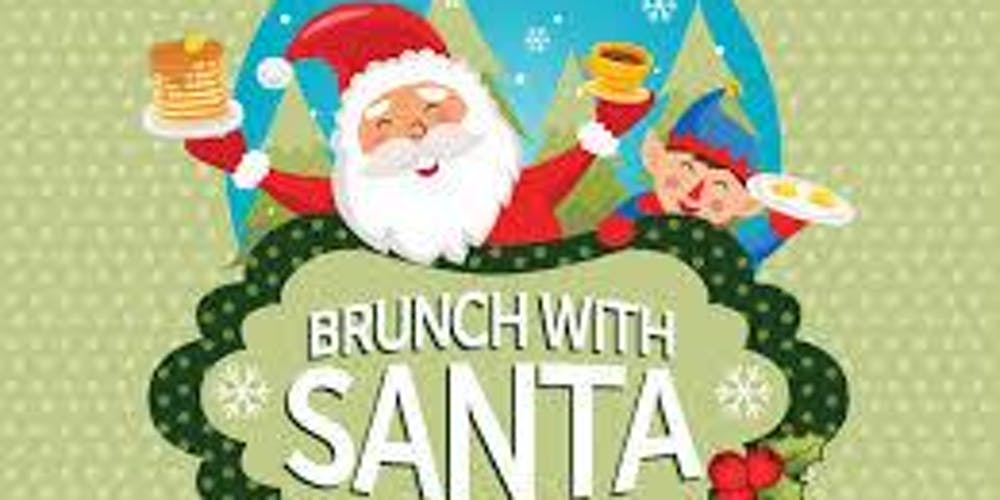 Join us for Santa BrunchDecember 8th 11am-2pmVisit from Santa from noon-1pmThe Hills of LenaweeBring the FamilyDelicious Menu Created by Chef ToniRSVP today at 517-265-2142